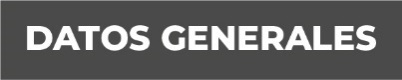 Nombre: Pedro Flores Vázquez. Grado de Escolaridad: Licenciado en Derecho. Cédula Profesional: 11199636.Teléfono de Oficina: 2787326234Correo Electrónico: pflores@fiscaliaveracruz.gob.mxFormación Académica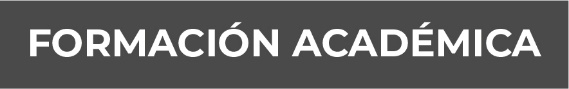 2013-2017Licenciatura en Derecho:Universidad Innova Plantel Huayacocotla, Veracruz.(Matriz: Calle San Rafael Numero 293, Esquina Avenida Pantitlán, Colonia Ampliación General José Vicente Villalba, Nezahualcóyotl, Estado de México).Trayectoria Profesional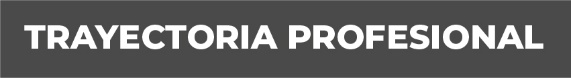 Del 22 de octubre de 2009, al 02 de octubre de 2018Oficial Secretario de la Agencia del Ministerio Público Investigadora y Adscrita al Juzgado Mixto de Primera Instancia de Chicontepec, Veracruz. (Procuraduría General de Justicia del Estado de Veracruz) Del 03 de octubre de 2018, al 14 de abril de 2019. Fiscal Tercero en La Unidad Integral de Procuración de Justicia del Primer Distrito Judicial en Panuco, Veracruz, (Fiscalía General del Estado de Veracruz.Del 15 de abril de 2019, al 10 de junio de 2021.Fiscal Itinerante en Tantoyuca, Veracruz, en el Tercer Distrito Judicial (Fiscalía General del Estado de Veracruz). Conocimiento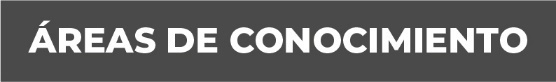 Derecho Penal, Derecho Procesal Penal, Derecho Civil, Derecho Mercantil, Derecho Laboral, Derecho Agrario, Derecho Constitucional, Derechos Humanos, Amparo.